CLEVEDON YMCA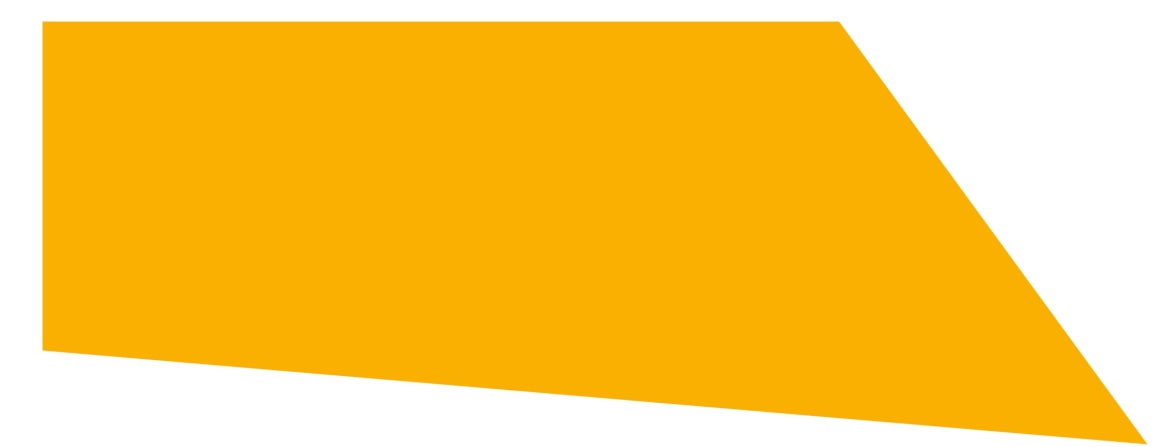 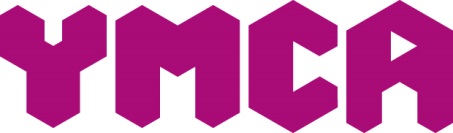 Marson Road, Clevedon, North Somerset BS21 7NNTel: 01275 878405.  E-mail: YMCAadmin@clevedon.ymca.org.ukJOB DESCRIPTION – Youth Worker (Mentoring)SummaryMotivate, support, engage and empower young people to aspire and achieve.You will be a key part of our one-to-one mentoring offer to young people aged 10 to 18.To engage and work with young people offering support and guidance in order to promote a positive transition from childhood into adulthood through high quality, professional delivery.Under the supervision of the Youth Worker Co-ordinator, develop and deliver a programme of youth work, in accordance with the aims and purposes of Clevedon YMCAMain Responsibilities:To deliver one to one mentoring support to young people at Clevedon YMCA and at other locations within ClevedonDevelop and deliver the youth work programme for Clevedon YMCA including establishing appropriate relationships with young people. Involving them in social education and developing and implementing services relevant to their needs. To work within and promote the policies and procedures of Clevedon YMCA and support the Christian Ethos. To use good interpersonal skills and professional knowledge to support young people appropriately whilst at the YMCA. To encourage young people to develop a positive attitude themselves, others and their environment.All staff are responsible for reporting any concern, situation or event that would have an impact on Clevedon YMCATo adhere to all policies and procedures of Clevedon YMCA.To keep accurate and contemporaneous records and notes in line with the organisation’s policies.To attend and take part in meetings and training opportunities as required.Continue professional growth and development through conferences, reading and exchange of ideas with others To organise joint activities between Clevedon YMCA and the wider communityBe able to respond to changing needs throughout the weekly/ monthly schedule.To complete any other task deemed acceptable by Clevedon YMCA Youth Work Co-ordinator and Centre Manager within existing job role.To use the resources available wisely, to look for ways to work in a more environmentally friendly manner while continuing to provide high quality youth work.Updated 25th November 2021		Juley Howard, Clevedon YMCA Centre Manager.RequirementEssentialDesirableKNOWLEDGEYouth work qualification or equivalentXCounselling or Mentoring Skills qualification (any)XAbility to use public transport with young peopleXKnowledge of working with children and young peopleXHealth and safety and safeguarding issuesXSound knowledge of issues facing young people todayXFirst Aid qualificationXSKILLS AND ABILITIESAble to work under own initiative and as part of a teamXGood organisational skillsXExcellent communication skills both written and oral to establish and maintain good working relationshipsXAbility to value, respect and understand young people’s views and share Christ when possibleXAbility to plan and implement exciting and imaginative youth work activitiesXAny other skills that may assist with the youth programme (e.g. art, music, crafts, sports)XEXPERIENCEWorking with young people in a youth work or similar settingXExperience of providing one-to-one support XPERSONAL QUALITIESPunctual and committed to work. Enthusiastic and self-motivatedXEmpathy with young peopleXAble to maintain confidentiality in line with legal requirementsX